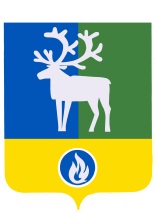 БЕЛОЯРСКИЙ РАЙОНХАНТЫ-МАНСИЙСКИЙ АВТОНОМНЫЙ ОКРУГ – ЮГРА         проектАДМИНИСТРАЦИЯ БЕЛОЯРСКОГО РАЙОНА ПОСТАНОВЛЕНИЕот   апреля  2022 года                                                                                                          № О внесении изменений в приложение 1 к постановлению администрации Белоярского района от 4 марта 2022 года № 184П о с т а н о в л я ю:Внести в приложение 1 «Конкурсная документация к открытому конкурсу на право заключения концессионного соглашения о создании и эксплуатации Белоярского межпоселенческого полигона» к постановлению администрации Белоярского района от       4 марта 2022 года № 184 «Об организации проведения открытого конкурса на право заключения концессионного соглашения о создании и эксплуатации Белоярского межпоселенческого полигона»  следующие изменения:подпункт 2 пункта 3 статьи 1 изложить в следующей редакции: «2) приложение 2 «Состав и описание Объекта Концессионного соглашения»;»;подпункт 1.2 пункта 1 статьи 33 изложить в следующей редакции: «1.2) технико-экономические показатели Объекта Концессионного соглашения:массовая доля твердых коммунальных отходов, размещаемых на Объекте и не подлежащих дальнейшей утилизации, в процентах от общего объема поступивших твердых коммунальных отходов, начиная со второго года эксплуатации Объекта, процентов –  40 (сорок процентов);»;в позиции 2.1 таблицы подпункта 1.4 пункта 1 статьи 33 слова «60 (шестьдесят)%» заменить словами «40 (сорок)%»; приложение 2 к Конкурсной документации «Описание, в том числе технико-экономические показатели, Объекта Концессионного соглашения» изложить в новой редакции согласно приложению 1 к настоящему постановлению;позицию 3 приложения 3 к Конкурсной документации  изложить в следующей редакции:  «»; 	7) в позиции 2.1 таблицы приложения 5 к Конкурсной документации «Сообщение о проведении отрытого конкурса о создании и эксплуатации Белоярского межпоселенческого полигона» слова «60 (шестьдесят)%» заменить словами «40 (сорок) %»;	 8) приложение 6 «Сведения о земельном участке» изложить в новой редакции согласно приложению 2 к настоящему постановлению.2. Опубликовать настоящее постановление в газете «Белоярские вести. Официальный выпуск».3. Настоящее постановление вступает в силу после его официального опубликования.4. Контроль за выполнением настоящего постановления  возложить на первого заместителя главы  Белоярского  района Ойнеца  А.В.,  заместителя главы Белоярского района   Ващука В.А.Глава Белоярского района                                                                                С.П.МаненковСогласовано:Первый заместитель главы Белоярского района ________________________А.В. Ойнец_____________________                                                                       (подпись)                                                  (дата)Заместитель главы Белоярского района  ______________________ В.А. Ващук _____________________                                                                        (подпись)                                                  (дата)Заместитель главы Белоярского района председатель Комитета по финансам и налоговой политике администрации Белоярского района           _______________________И.А.Плохих _____________________                                                                        (подпись)                                                 (дата)Начальник управленияприродопользования, сельского хозяйства и развития предпринимательства администрации Белоярского района _______________И.А. Гончаров___________________                                                                        (подпись)                                            (дата)Председатель Комитета муниципальной собственностиадминистрации Белоярского района  ________________А.В. Трофимов_________________               		                                                   (подпись)                                                 (дата)Заместитель начальника управления экономики, реформ и программ, начальник отдела экономики и прогнозирования администрации Белоярского района  _________________О.А. Меженная_______________                                                                                                                                                      (подпись)                                                  (дата)Начальник юридическо-правового управления администрации Белоярского района     _________________М.А. Рябухин_______________                                                                                           (подпись)                                                 (дата)Исполнитель: ведущий специалист отдела экономики и прогнозированияуправления экономики, реформ и программадминистрации Белоярского района __________________А.С.Кулабухова ______________                                                                           (подпись)                                               (дата)ПРИЛОЖЕНИЕ 1 к постановлению администрации Белоярского района                                                                                                                                                                                                                                      от   апреля  2022 года №«Приложение 2к Конкурсной документацииСостав и описание Объекта Концессионного соглашенияОбъектом Концессионного соглашения является подлежащий созданию и последующей эксплуатации Белоярский межпоселенческий полигон (обработка, утилизация, захоронение, обезвреживание) Ханты-Мансийского автономного округа – Югры (далее также – Объект) мощностью 10 тыс. тонн/год, планируемая вместимость – 200 тыс. тонн.1. Объект состоит из:а) полигона твердых коммунальных отходов максимальной мощностью не более 4 тысяч тонн в год (далее – Полигон ТКО);б) мусоросортировочного комплекс, в том числе сортировочная линия мощностью не более 10 тыс. тонн, (далее также – МСК);в) установки по термическому обезвреживанию; г) оборудования и специализированной техники, необходимой для функционирования Полигона ТКО и МСК в соответствии с проектной документацией, в том числе оборудование и специализированная техника, необходимая для транспортирования и накопления твердых коммунальных отходов в соответствии с технологической схемой эксплуатации объекта;д) устройство примыкания к подъездной автомобильной дороги к городу Белоярский (71-100 ОП МЗ 71-100Н-1102).2. Описание, в том числе технико-экономические показатели и требования к Объекту.2.1. Общие требования.Проектирование Объекта осуществить с учетом:-  информационно-технического справочника по наилучшим доступным технологиям «Размещение отходов производства и потребления» (ИТС 17-2016, утвержденного приказом Федерального агентства по техническому регулированию и метрологии от 15 декабря 2016 года № 1885);-  Приказа Минприроды России от 12.11.2021 № 844 «Об утверждении нормативного документа в области охраны окружающей среды "Технологические показатели наилучших доступных технологий утилизации и обезвреживания отходов, в том числе термическими способами».2.2. Описание, в том числе технико-экономические показатели Объекта соглашения:2.2.1. Полигон ТКО включает в себя:а) контрольно-пропускной пункт, оснащенный весовым контролем, системой дозиметрического контроля;б) подъездные пути, стоянки, площадки и проезды в периметре земельного участка;в) участок для захоронения/размещения непригодных для обработки и утилизации твердых коммунальных и приравненных к ним отходов;Размеры и количество карт участка захоронения определяются Проектной документацией, исходя из условий обеспечения оптимального срока их эксплуатации в течение одного этапа при заданной годовой мощности объекта (не более 4 000 (четырех тысяч) тонн в год) и с учетом рельефа местности.г) систему сбора и порядок обращения с фильтратом определить проектом с учетом оптимизации затрат и наилучших доступных технологий;д) систему наблюдательных скважин для контроля состояния грунтовых и поверхностных вод;е) административно-бытовые и технические помещения для работающего персонала на Полигоне ТКО и в МСК в блочно-модульном исполнении;ж) помещения для хранения специализированной техники для Полигона ТКО и МСК; (не отапливаемые) из быстровозводимых конструкций;з) контрольно-дезинфицирующую зону с устройством ванны для дезинфекции ходовой части мусоровозов на выезде с объекта;и) скважину для технических нужд, систему водоснабжения Полигона ТКО и МСК, резервуары для хранения запаса питьевой воды в соответствии с проектными решениями;к) систему теплоснабжения от индивидуальной котельной (вид топлива определить проектом), система горячего водоснабжения согласно проектным решениям;л) систему электроснабжения и наружного освещения для Полигона ТКО и МСК, в том числе мобильные мачтовые установки для освещения участков захоронения/размещения;м) систему водоотведения (сбор и очистка, в том числе фильтрат) и ливневой канализации для Полигона ТКО и МСК, с локальной очистной установкой согласно проектным решениям;н) систему хозяйственно-бытовой канализации в соответствии с техническими условиями согласно проектным решениям;о) систему пожаротушения;п) систему видеонаблюдения в соответствии с проектными решениями;р) линии и оборудования телефонной связи и/или сети Интернет для Полигона ТКО и МСК;с) благоустройство и озеленение территории объекта в соответствии с проектными решениями и санитарными нормами;т) ограждение территории, включая установку ворот и шлагбаумов в соответствии с проектными решениями;у) специальную технику и механизмы для содержания и обслуживания Полигона ТКО в соответствии с проектными решениями со сроком эксплуатации 5 (пять) лет.Требования к архитектурно-строительным, объемно-планировочным и конструктивным решениям: согласно действующим строительным нормам и правилам (далее – СНиП), сводам правил (далее – СП) и иным нормативным документам для зданий многоцелевого назначения модульного типа.Источник энергоснабжения: согласно техническим условиям.Источник хозяйственно-питьевого водоснабжения: привозная вода. Норма расхода воды, объем резервуара запаса воды для хозяйственно-питьевых нужд: в соответствии с проектными решениями.Требования к разработке природоохранных мер и мероприятий: количество вредных выбросов в воздухе рабочей зоны в рамках предельно допустимых концентраций.Требования к пожарной охране и технике безопасности: согласно действующим нормам и правилам.Эксплуатация Полигона ТКО должна осуществляться в соответствии с требованиями законодательства Российской Федерации.Режим работы: в соответствии с технологическим процессом. График эксплуатационного персонала: круглогодичный.Расчетную численность персонала (профессионально-квалификационный состав) работников предусмотреть с учетом оптимизации штата. Проектная документация должна предусматривать раздел по выполнению рекультивационных работ каждой из карт полигона ТКО по мере их заполнения. Источник финансирования и порядок проведения работ определяется дополнительно.Проектную документацию необходимо выполнить согласно современным требованиям, не противоречащим законодательству Российской Федерации.Точный состав и характеристики работ, перечень сооружений и оборудования определяются на этапе проектирования объекта в проектной документации.2.2.2. Описание, в том числе технико-экономические показатели МСК. Особые условия для проектирования:а) мощность/производительность МСК определяются проектной документацией, исходя из условий обеспечения сортировки годового объема отходов (не более 10 тыс. тонн), поступающих на Полигон ТКО;б) одноуровневый цех обработки ТКО, выполненный из быстровозводимых металлоконструкций, состоящий из 3 (трех) зон: участок приемки ТКО с ограждением для предотвращения разноса ветром ТКО; участок основной обработки и прессования отобранных фракций; участок отгрузки не переработанных фракций ТКО (хвостов) и складирования отобранных фракций;в) линия сортировки со сроком эксплуатации 10 (десять) лет состоит из сортировочной линии (ручной сортировки) с возможностью отбора полезных фракций не менее 5 % (пяти процентов) от массы ТКО, загруженных на линию;В составе линии сортировки предусмотреть:пресс для вторичного сырья;система конвейеров, эстакад, площадок для подачи, обработки и отгрузки ТКО, отвода «хвостов» и отсева;автоматизацию системы управления, в том числе световая и звуковая сигнализации, предупреждения о пуске и остановке линии;кабину оператора и климатическую кабину для сортировщиков, эстакады сортировочные.Конструкции и техническое исполнение основного технологического оборудования комплекса обработки должны исключать просыпание и разнесение ветром, внешнее пылеобразование, попадание в почву загрязненных стоков после уплотнения не переработанных фракций отходов.Открытые подвижные части линии обработки ТКО должны оснащаться системами аварийного отключения согласно проектным решениям.Открытые подвижные части конвейеров должны быть защищены от попадания атмосферных осадков.г) система пожаротушения и система пожарной сигнализации;д) установка по термическому обезвреживанию полной заводской готовности в блочно-модульном исполнении. Мощность установки определить проектом исходя из условия обезвреживания максимального объема отходов поступающих на Полигон ТКО.В составе установки по термическому обезвреживанию предусмотреть:камера сгорания, камера дожигания;горелочное оборудование;автоматизацию системы управления;емкость запаса топлива не менее 3-х суток;ремкомплект (горелки, футеровка, колосники).е) подъездные пути, площадки и проезды в периметре земельного участка;Покрытия площадок и проездов должны иметь уклоны, обеспечивающие направленный сбор стоков и осадков. Покрытие приемной площадки должно быть из высокопрочного износостойкого железобетона. Пропускная способность дренажных каналов должна обеспечить уборку и промывку оборудования.ж) специальная техника и механизмы для содержания и обслуживания МСК в соответствии с проектными решениями.Режим работы: в соответствии с технологическим процессом. График эксплуатационного персонала: посменный.Расчетную численность персонала (профессионально-квалификационный состав) работников предусмотреть с учетом оптимизации штата.Требования к режиму безопасности и гигиене труда: в соответствии с законодательством Российской Федерации.Требования к архитектурно-строительным, объемно-планировочным и конструктивным решениям: согласно действующим СНиП, СП и иным нормативным документам для зданий многоцелевого назначения модульного типа.Требования к разработке природоохранных мер и мероприятий: количество вредных выбросов в воздухе рабочей зоны в рамках предельно допустимых концентраций.Требования к пожарной охране и технике безопасности: согласно действующим нормам и правилам.Специальная техника и механизмы со сроком эксплуатации 5 (пять) лет определяются в соответствии с проектными решениями.Точный состав и характеристики работ, перечень сооружений и оборудования определяются на этапе проектирования объекта в проектной документации.2.2.3. Устройство примыкания к автомобильной дороге.Требования к проектным решениям к устройству примыкания к автомобильной дороге, организации и безопасности движения предусмотреть согласно техническим условиям владельца автомобильной дороги, а также действующим СНиП, СП и иным нормативным документам.3. Этапы Строительства Объекта соглашения.Проектная документация в отношении Объекта соглашения должна обеспечивать возможность осуществления Строительства и Эксплуатации в 2 (два) этапа.Требования к составу Этапов Строительства Объекта соглашения:Первый этап:а) участок для захоронения/размещения непригодных для обработки твердых коммунальных и приравненных к ним отходов исходя из продолжительности его эксплуатации не менее 5 лет;б) комплекс зданий и сооружений, в том числе МСК;в) комплекс сетей и сооружений инженерно-технического обеспечения, необходимых для эксплуатации первого этапа;г) подъездные пути, стоянки, площадки и проезды в периметре земельного участка в объеме, необходимом для первого этапа включая устройство примыкания к подъездной дороге.Второй этап:а) вместимость участка для захоронения/размещения непригодных для обработки твердых коммунальных и приравненных к ним отходов определить проектом исходя из условий обеспечения срока эксплуатации не менее 16,5 лет;б) комплекс сетей и сооружений инженерно-технического обеспечения, необходимых для эксплуатации второго этапа;в) подъездные пути, стоянки, площадки и проезды в периметре земельного участка в объеме, необходимом для второго этапа.4. Иные характеристики и показатели Объекта соглашения, помимо указанных в настоящем Приложении, определяются Концессионером в соответствии с требованиями Соглашения и Законодательства при Проектировании и Строительстве Объекта соглашения.»Приложение 2 к постановлению администрации Белоярского района от  апреля 2022 года №«Приложение 6к Конкурсной документацииСведения о земельном участкеОбщие сведения о земельном участкеЗемельный участок для размещения и эксплуатации Белоярского межпоселенческого полигона предоставляются Концессионеру в соответствии с требованиями законодательства Российской Федерации.Основные сведения о земельном участке:Земельный участок:Кадастровый номер: 86:06:0020707:2527;Местонахождение земельного участка: Ханты-Мансийский автономный округ – Югра, Белоярский район, Белоярское лесничество, Казымское участковое лесничество, Казымское урочище, кварталы №№ 668;Площадь: 100000+/-5533 кв.м.;Категория земель: земли лесного фонда;Вид разрешенного использования: для ведения лесного хозяйства.Сведения о земельном участке подлежат уточнению и детализации в Концессионном соглашении.»3.Описание, в том числе технико-экономические показатели, Объекта Концессионного соглашенияОбъектом Концессионного соглашения является подлежащий созданию и последующей эксплуатации Белоярский межпоселенческий полигон, в состав Объекта входит недвижимое имущество или недвижимое имущество и движимое имущество, технологически связанные между собой и предназначенные для осуществления деятельности, предусмотренной Концессионным соглашением, подлежащий созданию и последующему использованию (эксплуатации) на условиях, установленных в Концессионном соглашении. Описание Объекта, в том числе технико-экономические показатели, приводится в Концессионном соглашении,  должно соответствовать федеральным и региональным требованиям к объектам обращения с отходами и включает в себя:Мощность Объекта - 10 тыс. тонн/год (мощность обработки будет определена проектной документацией), планируемая максимальная вместимость в процессе эксплуатации –  200 тыс. тонн.В состав Объекта входит следующее имущество:а) полигон твердых коммунальных отходов максимальной мощностью не более 4 тысяч тонн в год (далее – Полигон ТКО);б) мусоросортировочный комплекс, в том числе сортировочная линия мощностью не более 10 тыс. тонн (далее – МСК);в) установка по термическому;г) оборудование и специализированная техника, необходимая для функционирования Полигона ТКО и МСК в соответствии с проектной документацией, в том числе оборудование и специализированная техника, необходимая для транспортирования и накопления твердых коммунальных отходов в соответствии с технологической схемой эксплуатации Объекта;д) устройство примыкания к подъездной автомобильной дороге к городу Белоярский (71-100 ОП МЗ 71-100Н-1102). 	Массовая доля твердых коммунальных отходов, размещаемых на Объекте и не подлежащих дальнейшей утилизации, составляет не более 40 % от общего объема поступивших твердых коммунальных отходов, начиная со второго года эксплуатации Объекта, является конкурсным критерием и подлежит определению в соответствии с конкурсным предложением лица, с которым заключается Концессионное соглашение.Состав, иные показатели и характеристики Объекта, определяются условиями Концессионного соглашения.